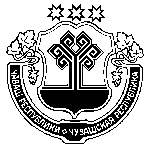 О внесении изменений и дополнений в решение Собрания депутатов Сятракасинского сельского поселения Моргаушского района Чувашской Республики от 16.12.2019 г. № С-60/1 «О бюджете  Сятракасинского  сельского поселения Моргаушского района Чувашской Республики на 2020 год и  плановый период 2021 и 2022 годов»В соответствии со статьей 23 Положения «О регулировании бюджетных правоотношений в Сятракасинском сельском поселении Моргаушского района Чувашской Республики», утвержденного решением Собрания депутатов Сятракасинского сельского поселения Моргаушского района Чувашской Республики от 17.10.2014 года № С-44/1 Собрание депутатов Сятракасинского сельского поселения Моргаушского района Чувашской Республики решило: Статья 1. Внести  в решение Собрания депутатов Сятракасинского сельского поселения Моргаушского района Чувашской Республики от 16.12.2019 года № С-60/1 «О бюджете Сятракасинского сельского поселения Моргаушского района Чувашской Республики на 2020 год и плановый период 2021 и 2022 годов» следующие изменения:часть 1  статьи 1 изложить в следующей редакции: «Утвердить основные характеристики  бюджета Сятракасинского сельского поселения Моргаушского района Чувашской Республики (далее бюджет Сятракасинского сельского поселения) на 2020 год:прогнозируемый общий объем доходов бюджета Сятракасинского сельского поселения Моргаушского района Чувашской Республики в сумме 15 504 676,82 рублей, в том числе объем межбюджетных трансфертов из районного бюджета Моргаушского района Чувашской Республики 12 365 690,25  рублей;общий объем расходов бюджета Сятракасинского сельского поселения Моргаушского района Чувашской Республики в сумме 16 014 183,33  рублей;предельный объем муниципального долга в сумме 0,00  рублей;верхний предел муниципального внутреннего долга на 1 января 2020 года в сумме 0,00  рублей, в том числе верхний предел долга по муниципальным гарантиям в сумме 0,00 рублейпрогнозируемый дефицит бюджета Сятракасинского сельского поселения Моргаушского района Чувашской Республики в сумме 509 506,51 рублей»;2)приложение 4 изложить в следующей редакции:3) в статье 7:в части 1:в пункте «а» слова «приложению 6-6.6» заменить словами «приложениям 6-6.7;в пункте «в» слова «приложению 8-8.6» заменить словами «приложениям 8-8.7;в пункте «д» слова «приложению 10-10.6» заменить словами «приложениям 10-10.7;в части 2:в абзаце 2 слова «5 306 381,67 рублей» заменить словами «4 914 625,33 рублей»;в абзаце 6 слова «1 787 778,00 рублей» заменить словами «5 156 181,57 рублей»;4) в статье 8:часть 1 изложить в следующей редакции: «1.Установить, что в составе бюджета Сятракасинского сельского поселения Моргаушского района Чувашской Республики учтены расходы за счет целевых субсидий и субвенций из республиканского бюджета Чувашской Республики:на 2020 год в сумме 6 473 062,86 рублей, в том числе на:осуществление дорожной деятельности, кроме деятельности по строительству, в отношении автомобильных дорог местного значения в границах населенных пунктов поселения, в сумме 882 700,00 рублей;осуществление полномочий по первичному воинскому учету на территориях, где отсутствуют военные комиссариаты, в сумме 180 683,00 рублей;осуществление государственных полномочий Чувашской Республики по организации на территории поселений мероприятий при осуществлении деятельности по осуществлению с животными без владельцев в сумме 0,00 рублей; реализацию проектов развития общественной инфраструктуры, основанных на местных инициативах, в сумме 2 774 700,00 рублей»; реализацию комплекса мероприятий по благоустройству дворовых территорий и тротуаров, в сумме 2 631 999,86 рублей; на 2021 в сумме 1 064 267,00 рублей, в том числе на:осуществление дорожной деятельности, кроме деятельности по строительству, в отношении автомобильных дорог местного значения в границах населенных пунктов поселения, в сумме 880 570,00 рублей;осуществление полномочий по первичному воинскому учету на территориях, где отсутствуют военные комиссариаты, в сумме 180 717,00 рублей;осуществление государственных полномочий Чувашской Республики по организации на территории поселений мероприятий при осуществлении деятельности по осуществлению с животными без владельцев в сумме 2 980,00 рублей;на 2022 в сумме 1 478 832,00 рублей, в том числе на:осуществление дорожной деятельности, кроме деятельности по строительству, в отношении автомобильных дорог местного значения в границах населенных пунктов поселения, в сумме 1 288 260,00 рублей;осуществление полномочий по первичному воинскому учету на территориях, где отсутствуют военные комиссариаты, в сумме 187 592,00 рублей;осуществление государственных полномочий Чувашской Республики по организации на территории поселений мероприятий при осуществлении деятельности по осуществлению с животными без владельцев в сумме 2 980 рублей»;5) дополнить приложением 6.7  следующего содержания:   «Приложение 6.7к решению Собрания депутатов                                                                                                                                   Сятракасинского сельского поселенияМоргаушского района Чувашской Республики от  16.12.2019г. № С-60/1«О  бюджете Сятракасинского                                                                                                                     сельского поселения Моргаушского района Чувашской Республики на 2020 год и плановый период 2021 и 2022 годов»ИЗМЕНЕНИЕраспределения бюджетных ассигнований по разделам, подразделам,целевым статьям (муниципальным программам Моргаушского района Чувашской Республики и непрограммным направлениям деятельности) и группам (группам и подгруппам) видов расходов классификациирасходов бюджета Сятракасинского сельского поселенияМоргаушского района Чувашской Республики на 2020 год,предусмотренного приложениями 6 к  решению Собрания депутатовСятракасинского сельского поселения Моргаушского районаЧувашской Республики «О бюджете Сятракасинского сельскогопоселения Моргаушского района Чувашской Республикина 2020 год и плановый период 2021 и 2022 годов»                                                                                          (руб.)»;6) дополнить приложением 8.7 следующего содержания:                                             «Приложение 8.7к решению Собрания депутатов                                                                                                                                   Сятракасинского сельского поселенияМоргаушского района Чувашской Республики от  16.12.2019 г. № С-60/1«О  бюджете Сятракасинского                                                                                                                     сельского поселения Моргаушского района Чувашской Республики на 2020 год и плановый период 2021 и 2022 годов»ИЗМЕНЕНИЕраспределения бюджетных ассигнований по целевым статьям (муниципальным программам Моргаушского района Чувашской Республики и непрограммным направлениям деятельности), группам (группам и подгруппам) видов расходов, разделам, подразделам классификациирасходов бюджета Сятракасинского сельского поселенияМоргаушского района Чувашской Республики на 2020  год,предусмотренного приложениями 8 к  решению Собрания депутатовСятракасинского сельского поселения Моргаушского районаЧувашской Республики «О бюджете Сятракасинского сельскогопоселения Моргаушского района Чувашской Республикина 2020 год и плановый период 2021 и 2022 годов»руб.)»;7) дополнить приложением 10.7 следующего содержания:«Приложение 10.7к решению Собрания депутатов                                                                                                                                   Сятракасинского сельского поселенияМоргаушского района Чувашской Республики от  12.12.2019 г. № С-60/1«О  бюджете Сятракасинского                                                                                                                     сельского поселения Моргаушского района Чувашской Республики на 2020 год и плановый период 2021 и 2022 годов»ИЗМЕНЕНИЕведомственной структуры расходов бюджета Сятракасинского сельского поселенияМоргаушского района Чувашской Республики на 2020 год,предусмотренного приложениями 10 к  решению Собрания депутатовСятракасинского сельского поселения Моргаушского районаЧувашской Республики «О бюджете Сятракасинского сельскогопоселения Моргаушского района Чувашской Республикина 2020 год и плановый период 2021 и 2022 годов»                                                                                                                                      (руб.)  »;        8) приложение 12 изложить в следующей редакции:  Приложение 12к решению Собрания депутатов Сятракасинскогосельского поселения Моргаушского района Чувашской Республики от 16.12.2019 г. № С-60/1«О бюджете Сятракасинского сельского поселения Моргаушского района Чувашской Республики на 2020 год и плановый период 2021 и 2022 годов»Источники внутреннегофинансирования дефицита бюджета Сятракасинского сельского поселения Моргаушского района Чувашской Республики на 2020 годСтатья 2.  Настоящее решение опубликовать в средствах массовой информации. Глава Сятракасинского сельского поселения                                                               Н.Г. НикитинаЧувашская Республика Собрание депутатов Сятракасинского сельского  поселения                        Моргаушского районаРЕШЕНИЕ                     Чувашская Республика Собрание депутатов Сятракасинского сельского  поселения                        Моргаушского районаРЕШЕНИЕ                     Чувашская Республика Собрание депутатов Сятракасинского сельского  поселения                        Моргаушского районаРЕШЕНИЕ                     Чăваш Республики Муркаш районĕн   Çатракасси ял   поселенийĕн депутачěсен пухăвĕ                        ЙЫШĂНУЧăваш Республики Муркаш районĕн   Çатракасси ял   поселенийĕн депутачěсен пухăвĕ                        ЙЫШĂНУЧăваш Республики Муркаш районĕн   Çатракасси ял   поселенийĕн депутачěсен пухăвĕ                        ЙЫШĂНУ24.12.2020г. № С-5/12020 ç .      12.24.  № С-5/1            Деревня Сятракасы                                                                Деревня Сятракасы                                                                Деревня Сятракасы                                                     Çатракасси ялӗ Çатракасси ялӗ Çатракасси ялӗ Приложение 4 Приложение 4к решению Собрания депутатов Сятракасинскогок решению Собрания депутатов Сятракасинскогосельского поселения Моргаушского районасельского поселения Моргаушского районаЧувашской Республики от 16.12.2019г. № С-60/1Чувашской Республики от 16.12.2019г. № С-60/1«О бюджете Сятракасинского сельского поселения«О бюджете Сятракасинского сельского поселенияМоргаушского района Чувашской РеспубликиМоргаушского района Чувашской Республикина 2020 год и плановый период 2021 и 2022 годов»на 2020 год и плановый период 2021 и 2022 годов»Прогнозируемые объемы доходов бюджета Сятракасинского сельского поселения Моргаушского района Чувашской Республики на 2020 годПрогнозируемые объемы доходов бюджета Сятракасинского сельского поселения Моргаушского района Чувашской Республики на 2020 годПрогнозируемые объемы доходов бюджета Сятракасинского сельского поселения Моргаушского района Чувашской Республики на 2020 годКод бюджетной классификации Наименование доходаСумма на 2020 год, руб.ВСЕГО ДОХОДОВ15 504 676,8210000000000000000      НАЛОГОВЫЕ И НЕНАЛОГОВЫЕ ДОХОДЫ2 678 693,00НАЛОГОВЫЕ ДОХОДЫ2 226 540,0010100000000000000        НАЛОГИ НА ПРИБЫЛЬ, ДОХОДЫ137 600,0010102000010000110Налог на доходы физических лиц 137 600,0010300000000000000        НАЛОГИ НА ТОВАРЫ (РАБОТЫ, УСЛУГИ), РЕАЛИЗУЕМЫЕ НА ТЕРРИТОРИИ РОССИЙСКОЙ ФЕДЕРАЦИИ609 940,0010302000010000110Акцизы по подакцизным товарам (продукции), производимым на территории Российской Федерации609 940,0010500000000000000        НАЛОГИ НА СОВОКУПНЫЙ ДОХОД50 000,0010503000010000110Единый сельскохозяйственный налог50 000,0010600000000000000        НАЛОГИ НА ИМУЩЕСТВО1 425 000,0010601000000000110Налог на имущество физических лиц150 000,0010606000000000110Земельный налог 1 275 000,0010800000000000000        ГОСУДАРСТВЕННАЯ ПОШЛИНА4 000,00НЕНАЛОГОВЫЕ ДОХОДЫ452 153,0011100000000000000        ДОХОДЫ ОТ ИСПОЛЬЗОВАНИЯ ИМУЩЕСТВА, НАХОДЯЩЕГОСЯ В ГОСУДАРСТВЕННОЙ И МУНИЦИПАЛЬНОЙ СОБСТВЕННОСТИ452 153,0011105000000000120Доходы, получаемые в виде арендной либо иной платы за передачу в возмездное пользование государственного и муниципального имущества (за исключением имущества бюджетных и автономных учреждений, а также имущества государственных и муниципальных унитарных предприятий, в том числе казенных)452 153,0011300000000000000    ДОХОДЫ ОТ ОКАЗАНИЯ ПЛАТНЫХ УСЛУГ (РАБОТ) И КОМПЕНСАЦИИ ЗАТРАТ ГОСУДАРСТВА0,0011302000000000100    Доходы от компенсации затрат государства0,0020000000000000000      БЕЗВОЗМЕЗДНЫЕ ПОСТУПЛЕНИЯ12 825 983,8220200000000000000      БЕЗВОЗМЕЗДНЫЕ ПОСТУПЛЕНИЯ ОТ ДРУГИХ БЮДЖЕТОВ БЮДЖЕТНОЙ СИСТЕМЫ РОССИЙСКОЙ ФЕДЕРАЦИИ12 365 433,2520210000000000150          Дотации бюджетам бюджетной системы Российской Федерации3 106 700,0020215001000000150Дотации на выравнивание бюджетной обеспеченности3 106 700,0020220000000000150          Субсидии бюджетам бюджетной системы Российской Федерации (межбюджетные субсидии)7 561 095,2520230000000000150          Субвенции бюджетам бюджетной системы Российской Федерации198 366,0020240000000000150Иные межбюджетные трансферты1 499 272,0020705000000000150        ПРОЧИЕ БЕЗВОЗМЕЗДНЫЕ ПОСТУПЛЕНИЯ460 550,57НаименованиеРазделПодразделЦелевая статья (муниципальные программы)Группа (группа и подгруппа) вида расходовСумма (увеличение, уменьшение(-))НаименованиеРазделПодразделЦелевая статья (муниципальные программы)Группа (группа и подгруппа) вида расходовСумма (увеличение, уменьшение(-))123456Всего-60 257,00Общегосударственные вопросы0120 000,00Функционирование Правительства Российской Федерации, высших исполнительных органов государственной власти субъектов Российской Федерации, местных администраций01040,00Муниципальная программа "Управление общественными финансами и муниципальным долгом" 0104Ч4000000000,00Обеспечение реализации муниципальной программы "Управление общественными финансами и муниципальным долгом"0104Ч4Э00000000,00Основное мероприятие "Общепрограммные расходы"0104Ч4Э01000000,00Обеспечение функций муниципальных органов0104Ч4Э01002000,00Расходы на выплаты персоналу в целях обеспечения выполнения функций государственными (муниципальными) органами, казенными учреждениями, органами управления государственными внебюджетными фондами0104Ч4Э01002001004 010,00Расходы на выплаты персоналу государственных (муниципальных) органов0104Ч4Э01002001204 010,00Закупка товаров, работ и услуг для обеспечения государственных (муниципальных) нужд0104Ч4Э01002002002 318,00Иные закупки товаров, работ и услуг для обеспечения государственных (муниципальных) нужд0104Ч4Э01002002402 318,00Иные бюджетные ассигнования0104Ч4Э0100200800-6 328,00Уплата налогов, сборов и иных платежей0104Ч4Э0100200850-6 328,00Другие общегосударственные вопросы011320 000,00Муниципальная программа "Управление общественными финансами и муниципальным долгом" 0113Ч40000000020 000,00Подпрограмма "Совершенствование бюджетной политики и обеспечение сбалансированности бюджета" муниципальной программы "Управление общественными финансами и муниципальным долгом"0113Ч41000000020 000,00Основное мероприятие "Организация исполнения и подготовка отчетов об исполнении муниципального бюджета, осуществление внутреннего  финансового контроля за использованием бюджетных средств"0113Ч41030000020 000,00Прочие выплаты по обязательствам муниципального образования Чувашской Республики 0113Ч41037345020 000,00Закупка товаров, работ и услуг для обеспечения государственных (муниципальных) нужд0113Ч41037345020020 000,00Иные закупки товаров, работ и услуг для обеспечения государственных (муниципальных) нужд0113Ч41037345024020 000,00Национальная оборона0217 683,00Мобилизационная и вневойсковая подготовка020317 683,00Муниципальная программа "Управление общественными финансами и муниципальным долгом" 0203Ч40000000017 683,00Подпрограмма "Совершенствование бюджетной политики и обеспечение сбалансированности бюджета" муниципальной программы "Управление общественными финансами и муниципальным долгом"0203Ч41000000017 683,00Основное мероприятие "Осуществление мер финансовой поддержки бюджетов муниципальных районов, городских округов и поселений, направленных на обеспечение их сбалансированности и повышение уровня бюджетной обеспеченности"0203Ч41040000017 683,00Осуществление первичного воинского учета на территориях, где отсутствуют военные комиссариаты, за счет субвенции, предоставляемой из федерального бюджета0203Ч41045118017 683,00Расходы на выплаты персоналу в целях обеспечения выполнения функций государственными (муниципальными) органами, казенными учреждениями, органами управления государственными внебюджетными фондами0203Ч4104511801005 031,62Расходы на выплаты персоналу государственных (муниципальных) органов0203Ч4104511801205 031,62Закупка товаров, работ и услуг для обеспечения государственных (муниципальных) нужд0203Ч41045118020012 651,38Иные закупки товаров, работ и услуг для обеспечения государственных (муниципальных) нужд0203Ч41045118024012 651,38Национальная экономика04-7 078,00Сельское хозяйство и рыболовство0405-4 178,00Муниципальная программа  "Развитие сельского хозяйства и регулирование рынка сельскохозяйственной продукции, сырья и продовольствия" 0405Ц900000000-4 178,00Подпрограмма "Развитие ветеринарии" муниципальной программы  "Развитие сельского хозяйства и регулирование рынка сельскохозяйственной продукции, сырья и продовольствия"0405Ц970000000-4 178,00Основное мероприятие "Предупреждение и ликвидация болезней животных"0405Ц970100000-4 178,00Организация мероприятий при осуществлении деятельности по обращению с животными без владельцев0405Ц970172750-4 178,00Закупка товаров, работ и услуг для обеспечения государственных (муниципальных) нужд0405Ц970172750200-4 178,00Иные закупки товаров, работ и услуг для обеспечения государственных (муниципальных) нужд0405Ц970172750240-4 178,00Водное хозяйство0406-2 900,00Муниципальная программа "Модернизация и развитие сферы жилищно-коммунального хозяйства"0406A100000000-2 900,00Подпрограмма "Строительство и реконструкция (модернизация) объектов питьевого водоснабжения и водоподготовки с учетом оценки качества и безопасности питьевой воды" муниципальной программы "Модернизация и развитие сферы жилищно-коммунального хозяйства"0406A130000000-2 900,00Основное мероприятие "Развитие систем водоснабжения муниципальных образований"0406A130100000-2 900,00Капитальный и текущий ремонт объектов водоснабжения (водозаборных сооружений, водопроводов и др.) муниципальных образований0406A130173090-2 900,00Закупка товаров, работ и услуг для обеспечения государственных (муниципальных) нужд0406A130173090200-2 900,00Иные закупки товаров, работ и услуг для обеспечения государственных (муниципальных) нужд0406A130173090240-2 900,00Жилищно-коммунальное хозяйство05-89 329,00Благоустройство0503-89 329,00Муниципальная  программа "Формирование современной городской среды на территории Чувашской Республики"0503A500000000-89 329,00Подпрограмма "Благоустройство дворовых и общественных территорий" муниципальной программы "Формирование современной городской среды на территории Чувашской Республики"0503A510000000-89 329,00Основное мероприятие "Содействие благоустройству населенных пунктов Чувашской Республики"0503A510200000-89 329,00Уличное освещение0503A51027740010 000,00Закупка товаров, работ и услуг для обеспечения государственных (муниципальных) нужд0503A51027740020010 000,00Иные закупки товаров, работ и услуг для обеспечения государственных (муниципальных) нужд0503A51027740024010 000,00Озеленение0503A510277410-950,00Закупка товаров, работ и услуг для обеспечения государственных (муниципальных) нужд0503A510277410200-950,00Иные закупки товаров, работ и услуг для обеспечения государственных (муниципальных) нужд0503A510277410240-950,00Реализация мероприятий по благоустройству территории0503A510277420-20 439,00Закупка товаров, работ и услуг для обеспечения государственных (муниципальных) нужд0503A510277420200-20 439,00Иные закупки товаров, работ и услуг для обеспечения государственных (муниципальных) нужд0503A510277420240-20 439,00Реализация мероприятий по благоустройству дворовых территорий и тротуаров0503A5102S08502 694 060,00Закупка товаров, работ и услуг для обеспечения государственных (муниципальных) нужд0503A5102S08502002 694 060,00Иные закупки товаров, работ и услуг для обеспечения государственных (муниципальных) нужд0503A5102S08502402 694 060,00Реализация комплекса мероприятий по благоустройству дворовых территорий и тротуаров0503A5102S5420-2 772 000,00Закупка товаров, работ и услуг для обеспечения государственных (муниципальных) нужд0503A5102S5420200-2 772 000,00Иные закупки товаров, работ и услуг для обеспечения государственных (муниципальных) нужд0503A5102S5420240-2 772 000,00Культура, кинематография08-1 700,00Культура0801-1 700,00Муниципальная программа "Развитие культуры и туризма" 0801Ц400000000-1 700,00Подпрограмма "Развитие культуры в Чувашской Республике" муниципальной программы "Развитие культуры и туризма"0801Ц410000000-1 700,00Основное мероприятие "Сохранение и развитие народного творчества"0801Ц410700000-1 700,00Обеспечение деятельности муниципальных учреждений культурно-досугового типа и народного творчества0801Ц41077A390-1 700,00Иные бюджетные ассигнования0801Ц41077A390800-1 700,00Уплата налогов, сборов и иных платежей0801Ц41077A390850-1 700,00Физическая культура и спорт11167,00Физическая культура1101167,00Муниципальная  программа "Развитие физической культуры и спорта"1101Ц500000000167,00Подпрограмма "Развитие физической культуры и массового спорта" муниципальной программы "Развитие физической культуры и спорта"1101Ц510000000167,00Основное мероприятие "Физкультурно-оздоровительная и спортивно-массовая работа с населением"1101Ц510100000167,00Организация и проведение официальных физкультурных мероприятий1101Ц510171390167,00Закупка товаров, работ и услуг для обеспечения государственных (муниципальных) нужд1101Ц510171390200167,00Иные закупки товаров, работ и услуг для обеспечения государственных (муниципальных) нужд1101Ц510171390240167,00НаименованиеЦелевая статья (муниципальные программы)Группа (группа и подгруппа) вида расходовРазделПодразделСумма (увеличение, уменьшение(-))НаименованиеЦелевая статья (муниципальные программы)Группа (группа и подгруппа) вида расходовРазделПодразделСумма (увеличение, уменьшение(-))1234567Всего-60 257,001.Муниципальная программа "Развитие культуры и туризма" Ц400000000-1 700,001.1.Подпрограмма "Развитие культуры в Чувашской Республике" муниципальной программы "Развитие культуры и туризма"Ц410000000-1 700,00Основное мероприятие "Сохранение и развитие народного творчества"Ц410700000-1 700,00Обеспечение деятельности муниципальных учреждений культурно-досугового типа и народного творчестваЦ41077A390-1 700,00Иные бюджетные ассигнованияЦ41077A390800-1 700,00Уплата налогов, сборов и иных платежейЦ41077A390850-1 700,00Культура, кинематографияЦ41077A39085008-1 700,00КультураЦ41077A3908500801-1 700,002.Муниципальная  программа "Развитие физической культуры и спорта"Ц500000000167,002.1.Подпрограмма "Развитие физической культуры и массового спорта" муниципальной программы "Развитие физической культуры и спорта"Ц510000000167,00Основное мероприятие "Физкультурно-оздоровительная и спортивно-массовая работа с населением"Ц510100000167,00Организация и проведение официальных физкультурных мероприятийЦ510171390167,00Закупка товаров, работ и услуг для обеспечения государственных (муниципальных) нуждЦ510171390200167,00Иные закупки товаров, работ и услуг для обеспечения государственных (муниципальных) нуждЦ510171390240167,00Физическая культура и спортЦ51017139024011167,00Физическая культураЦ5101713902401101167,003.Муниципальная программа  "Развитие сельского хозяйства и регулирование рынка сельскохозяйственной продукции, сырья и продовольствия" Ц900000000-4 178,003.1.Подпрограмма "Развитие ветеринарии" муниципальной программы  "Развитие сельского хозяйства и регулирование рынка сельскохозяйственной продукции, сырья и продовольствия"Ц970000000-4 178,00Основное мероприятие "Предупреждение и ликвидация болезней животных"Ц970100000-4 178,00Организация мероприятий при осуществлении деятельности по обращению с животными без владельцевЦ970172750-4 178,00Закупка товаров, работ и услуг для обеспечения государственных (муниципальных) нуждЦ970172750200-4 178,00Иные закупки товаров, работ и услуг для обеспечения государственных (муниципальных) нуждЦ970172750240-4 178,00Национальная экономикаЦ97017275024004-4 178,00Сельское хозяйство и рыболовствоЦ9701727502400405-4 178,004.Муниципальная программа "Управление общественными финансами и муниципальным долгом" Ч40000000037 683,004.1.Подпрограмма "Совершенствование бюджетной политики и обеспечение сбалансированности бюджета" муниципальной программы "Управление общественными финансами и муниципальным долгом"Ч41000000037 683,00Основное мероприятие "Организация исполнения и подготовка отчетов об исполнении муниципального бюджета, осуществление внутреннего  финансового контроля за использованием бюджетных средств"Ч41030000020 000,00Прочие выплаты по обязательствам муниципального образования Чувашской Республики Ч41037345020 000,00Закупка товаров, работ и услуг для обеспечения государственных (муниципальных) нуждЧ41037345020020 000,00Иные закупки товаров, работ и услуг для обеспечения государственных (муниципальных) нуждЧ41037345024020 000,00Общегосударственные вопросыЧ4103734502400120 000,00Другие общегосударственные вопросыЧ410373450240011320 000,00Основное мероприятие "Осуществление мер финансовой поддержки бюджетов муниципальных районов, городских округов и поселений, направленных на обеспечение их сбалансированности и повышение уровня бюджетной обеспеченности"Ч41040000017 683,00Осуществление первичного воинского учета на территориях, где отсутствуют военные комиссариаты, за счет субвенции, предоставляемой из федерального бюджетаЧ41045118017 683,00Расходы на выплаты персоналу в целях обеспечения выполнения функций государственными (муниципальными) органами, казенными учреждениями, органами управления государственными внебюджетными фондамиЧ4104511801005 031,62Расходы на выплаты персоналу государственных (муниципальных) органовЧ4104511801205 031,62Национальная оборонаЧ410451180120025 031,62Мобилизационная и вневойсковая подготовкаЧ41045118012002035 031,62Закупка товаров, работ и услуг для обеспечения государственных (муниципальных) нуждЧ41045118020012 651,38Иные закупки товаров, работ и услуг для обеспечения государственных (муниципальных) нуждЧ41045118024012 651,38Национальная оборонаЧ4104511802400212 651,38Мобилизационная и вневойсковая подготовкаЧ410451180240020312 651,384.2.Обеспечение реализации муниципальной программы "Управление общественными финансами и муниципальным долгом"Ч4Э00000000,00Расходы на выплаты персоналу в целях обеспечения выполнения функций государственными (муниципальными) органами, казенными учреждениями, органами управления государственными внебюджетными фондамиЧ4Э01002001004 010,00Расходы на выплаты персоналу государственных (муниципальных) органовЧ4Э01002001204 010,00Общегосударственные вопросыЧ4Э0100200120014 010,00Функционирование Правительства Российской Федерации, высших исполнительных органов государственной власти субъектов Российской Федерации, местных администрацийЧ4Э010020012001044 010,00Закупка товаров, работ и услуг для обеспечения государственных (муниципальных) нуждЧ4Э01002002002 318,00Иные закупки товаров, работ и услуг для обеспечения государственных (муниципальных) нуждЧ4Э01002002402 318,00Общегосударственные вопросыЧ4Э0100200240012 318,00Функционирование Правительства Российской Федерации, высших исполнительных органов государственной власти субъектов Российской Федерации, местных администрацийЧ4Э010020024001042 318,00Иные бюджетные ассигнованияЧ4Э0100200800-6 328,00Уплата налогов, сборов и иных платежейЧ4Э0100200850-6 328,00Общегосударственные вопросыЧ4Э010020085001-6 328,00Функционирование Правительства Российской Федерации, высших исполнительных органов государственной власти субъектов Российской Федерации, местных администрацийЧ4Э01002008500104-6 328,005.Муниципальная программа "Модернизация и развитие сферы жилищно-коммунального хозяйства"A100000000-2 900,005.1.Подпрограмма "Строительство и реконструкция (модернизация) объектов питьевого водоснабжения и водоподготовки с учетом оценки качества и безопасности питьевой воды" муниципальной программы "Модернизация и развитие сферы жилищно-коммунального хозяйства"A130000000-2 900,00Основное мероприятие "Развитие систем водоснабжения муниципальных образований"A130100000-2 900,00Капитальный и текущий ремонт объектов водоснабжения (водозаборных сооружений, водопроводов и др.) муниципальных образованийA130173090-2 900,00Закупка товаров, работ и услуг для обеспечения государственных (муниципальных) нуждA130173090200-2 900,00Иные закупки товаров, работ и услуг для обеспечения государственных (муниципальных) нуждA130173090240-2 900,00Национальная экономикаA13017309024004-2 900,00Водное хозяйствоA1301730902400406-2 900,006.Муниципальная  программа "Формирование современной городской среды на территории Чувашской Республики"A500000000-89 329,006.1.Подпрограмма "Благоустройство дворовых и общественных территорий" муниципальной программы "Формирование современной городской среды на территории Чувашской Республики"A510000000-89 329,00Основное мероприятие "Содействие благоустройству населенных пунктов Чувашской Республики"A510200000-89 329,00Уличное освещениеA51027740010 000,00Закупка товаров, работ и услуг для обеспечения государственных (муниципальных) нуждA51027740020010 000,00Иные закупки товаров, работ и услуг для обеспечения государственных (муниципальных) нуждA51027740024010 000,00Жилищно-коммунальное хозяйствоA5102774002400510 000,00БлагоустройствоA510277400240050310 000,00ОзеленениеA510277410-950,00Закупка товаров, работ и услуг для обеспечения государственных (муниципальных) нуждA510277410200-950,00Иные закупки товаров, работ и услуг для обеспечения государственных (муниципальных) нуждA510277410240-950,00Жилищно-коммунальное хозяйствоA51027741024005-950,00БлагоустройствоA5102774102400503-950,00Реализация мероприятий по благоустройству территорииA510277420-20 439,00Закупка товаров, работ и услуг для обеспечения государственных (муниципальных) нуждA510277420200-20 439,00Иные закупки товаров, работ и услуг для обеспечения государственных (муниципальных) нуждA510277420240-20 439,00Жилищно-коммунальное хозяйствоA51027742024005-20 439,00БлагоустройствоA5102774202400503-20 439,00Реализация мероприятий по благоустройству дворовых территорий и тротуаровA5102S08502 694 060,00Закупка товаров, работ и услуг для обеспечения государственных (муниципальных) нуждA5102S08502002 694 060,00Иные закупки товаров, работ и услуг для обеспечения государственных (муниципальных) нуждA5102S08502402 694 060,00Жилищно-коммунальное хозяйствоA5102S0850240052 694 060,00БлагоустройствоA5102S085024005032 694 060,00Реализация комплекса мероприятий по благоустройству дворовых территорий и тротуаровA5102S5420-2 772 000,00Закупка товаров, работ и услуг для обеспечения государственных (муниципальных) нуждA5102S5420200-2 772 000,00Иные закупки товаров, работ и услуг для обеспечения государственных (муниципальных) нуждA5102S5420240-2 772 000,00Жилищно-коммунальное хозяйствоA5102S542024005-2 772 000,00БлагоустройствоA5102S54202400503-2 772 000,00НаименованиеГлавный распорядительРазделПодразделЦелевая статья (муниципальные программы)Группа (группа и подгруппа) вида расходовСумма (увеличение, уменьшение(-))НаименованиеГлавный распорядительРазделПодразделЦелевая статья (муниципальные программы)Группа (группа и подгруппа) вида расходовСумма (увеличение, уменьшение(-))1234567Всего-60 257,00Администрация Сятракасинского сельского поселения Моргаушского района Чувашской Республики993-60 257,00Общегосударственные вопросы9930120 000,00Функционирование Правительства Российской Федерации, высших исполнительных органов государственной власти субъектов Российской Федерации, местных администраций99301040,00Муниципальная программа "Управление общественными финансами и муниципальным долгом" 9930104Ч4000000000,00Обеспечение реализации муниципальной программы "Управление общественными финансами и муниципальным долгом"9930104Ч4Э00000000,00Основное мероприятие "Общепрограммные расходы"9930104Ч4Э01000000,00Обеспечение функций муниципальных органов9930104Ч4Э01002000,00Расходы на выплаты персоналу в целях обеспечения выполнения функций государственными (муниципальными) органами, казенными учреждениями, органами управления государственными внебюджетными фондами9930104Ч4Э01002001004 010,00Расходы на выплаты персоналу государственных (муниципальных) органов9930104Ч4Э01002001204 010,00Закупка товаров, работ и услуг для обеспечения государственных (муниципальных) нужд9930104Ч4Э01002002002 318,00Иные закупки товаров, работ и услуг для обеспечения государственных (муниципальных) нужд9930104Ч4Э01002002402 318,00Иные бюджетные ассигнования9930104Ч4Э0100200800-6 328,00Уплата налогов, сборов и иных платежей9930104Ч4Э0100200850-6 328,00Другие общегосударственные вопросы993011320 000,00Муниципальная программа "Управление общественными финансами и муниципальным долгом" 9930113Ч40000000020 000,00Подпрограмма "Совершенствование бюджетной политики и обеспечение сбалансированности бюджета" муниципальной программы "Управление общественными финансами и муниципальным долгом"9930113Ч41000000020 000,00Основное мероприятие "Организация исполнения и подготовка отчетов об исполнении муниципального бюджета, осуществление внутреннего  финансового контроля за использованием бюджетных средств"9930113Ч41030000020 000,00Прочие выплаты по обязательствам муниципального образования Чувашской Республики 9930113Ч41037345020 000,00Закупка товаров, работ и услуг для обеспечения государственных (муниципальных) нужд9930113Ч41037345020020 000,00Иные закупки товаров, работ и услуг для обеспечения государственных (муниципальных) нужд9930113Ч41037345024020 000,00Национальная оборона9930217 683,00Мобилизационная и вневойсковая подготовка993020317 683,00Муниципальная программа "Управление общественными финансами и муниципальным долгом" 9930203Ч40000000017 683,00Подпрограмма "Совершенствование бюджетной политики и обеспечение сбалансированности бюджета" муниципальной программы "Управление общественными финансами и муниципальным долгом"9930203Ч41000000017 683,00Основное мероприятие "Осуществление мер финансовой поддержки бюджетов муниципальных районов, городских округов и поселений, направленных на обеспечение их сбалансированности и повышение уровня бюджетной обеспеченности"9930203Ч41040000017 683,00Осуществление первичного воинского учета на территориях, где отсутствуют военные комиссариаты, за счет субвенции, предоставляемой из федерального бюджета9930203Ч41045118017 683,00Расходы на выплаты персоналу в целях обеспечения выполнения функций государственными (муниципальными) органами, казенными учреждениями, органами управления государственными внебюджетными фондами9930203Ч4104511801005 031,62Расходы на выплаты персоналу государственных (муниципальных) органов9930203Ч4104511801205 031,62Закупка товаров, работ и услуг для обеспечения государственных (муниципальных) нужд9930203Ч41045118020012 651,38Иные закупки товаров, работ и услуг для обеспечения государственных (муниципальных) нужд9930203Ч41045118024012 651,38Национальная экономика99304-7 078,00Сельское хозяйство и рыболовство9930405-4 178,00Муниципальная программа  "Развитие сельского хозяйства и регулирование рынка сельскохозяйственной продукции, сырья и продовольствия" 9930405Ц900000000-4 178,00Подпрограмма "Развитие ветеринарии" муниципальной программы  "Развитие сельского хозяйства и регулирование рынка сельскохозяйственной продукции, сырья и продовольствия"9930405Ц970000000-4 178,00Основное мероприятие "Предупреждение и ликвидация болезней животных"9930405Ц970100000-4 178,00Организация мероприятий при осуществлении деятельности по обращению с животными без владельцев9930405Ц970172750-4 178,00Закупка товаров, работ и услуг для обеспечения государственных (муниципальных) нужд9930405Ц970172750200-4 178,00Иные закупки товаров, работ и услуг для обеспечения государственных (муниципальных) нужд9930405Ц970172750240-4 178,00Водное хозяйство9930406-2 900,00Муниципальная программа "Модернизация и развитие сферы жилищно-коммунального хозяйства"9930406A100000000-2 900,00Подпрограмма "Строительство и реконструкция (модернизация) объектов питьевого водоснабжения и водоподготовки с учетом оценки качества и безопасности питьевой воды" муниципальной программы "Модернизация и развитие сферы жилищно-коммунального хозяйства"9930406A130000000-2 900,00Основное мероприятие "Развитие систем водоснабжения муниципальных образований"9930406A130100000-2 900,00Капитальный и текущий ремонт объектов водоснабжения (водозаборных сооружений, водопроводов и др.) муниципальных образований9930406A130173090-2 900,00Закупка товаров, работ и услуг для обеспечения государственных (муниципальных) нужд9930406A130173090200-2 900,00Иные закупки товаров, работ и услуг для обеспечения государственных (муниципальных) нужд9930406A130173090240-2 900,00Жилищно-коммунальное хозяйство99305-89 329,00Благоустройство9930503-89 329,00Муниципальная  программа "Формирование современной городской среды на территории Чувашской Республики"9930503A500000000-89 329,00Подпрограмма "Благоустройство дворовых и общественных территорий" муниципальной программы "Формирование современной городской среды на территории Чувашской Республики"9930503A510000000-89 329,00Основное мероприятие "Содействие благоустройству населенных пунктов Чувашской Республики"9930503A510200000-89 329,00Уличное освещение9930503A51027740010 000,00Закупка товаров, работ и услуг для обеспечения государственных (муниципальных) нужд9930503A51027740020010 000,00Иные закупки товаров, работ и услуг для обеспечения государственных (муниципальных) нужд9930503A51027740024010 000,00Озеленение9930503A510277410-950,00Закупка товаров, работ и услуг для обеспечения государственных (муниципальных) нужд9930503A510277410200-950,00Иные закупки товаров, работ и услуг для обеспечения государственных (муниципальных) нужд9930503A510277410240-950,00Реализация мероприятий по благоустройству территории9930503A510277420-20 439,00Закупка товаров, работ и услуг для обеспечения государственных (муниципальных) нужд9930503A510277420200-20 439,00Иные закупки товаров, работ и услуг для обеспечения государственных (муниципальных) нужд9930503A510277420240-20 439,00Реализация мероприятий по благоустройству дворовых территорий и тротуаров9930503A5102S08502 694 060,00Закупка товаров, работ и услуг для обеспечения государственных (муниципальных) нужд9930503A5102S08502002 694 060,00Иные закупки товаров, работ и услуг для обеспечения государственных (муниципальных) нужд9930503A5102S08502402 694 060,00Реализация комплекса мероприятий по благоустройству дворовых территорий и тротуаров9930503A5102S5420-2 772 000,00Закупка товаров, работ и услуг для обеспечения государственных (муниципальных) нужд9930503A5102S5420200-2 772 000,00Иные закупки товаров, работ и услуг для обеспечения государственных (муниципальных) нужд9930503A5102S5420240-2 772 000,00Культура, кинематография99308-1 700,00Культура9930801-1 700,00Муниципальная программа "Развитие культуры и туризма" 9930801Ц400000000-1 700,00Подпрограмма "Развитие культуры в Чувашской Республике" муниципальной программы "Развитие культуры и туризма"9930801Ц410000000-1 700,00Основное мероприятие "Сохранение и развитие народного творчества"9930801Ц410700000-1 700,00Обеспечение деятельности муниципальных учреждений культурно-досугового типа и народного творчества9930801Ц41077A390-1 700,00Иные бюджетные ассигнования9930801Ц41077A390800-1 700,00Уплата налогов, сборов и иных платежей9930801Ц41077A390850-1 700,00Физическая культура и спорт99311167,00Физическая культура9931101167,00Муниципальная  программа "Развитие физической культуры и спорта"9931101Ц500000000167,00Подпрограмма "Развитие физической культуры и массового спорта" муниципальной программы "Развитие физической культуры и спорта"9931101Ц510000000167,00Основное мероприятие "Физкультурно-оздоровительная и спортивно-массовая работа с населением"9931101Ц510100000167,00Организация и проведение официальных физкультурных мероприятий9931101Ц510171390167,00Закупка товаров, работ и услуг для обеспечения государственных (муниципальных) нужд9931101Ц510171390200167,00Иные закупки товаров, работ и услуг для обеспечения государственных (муниципальных) нужд9931101Ц510171390240167,00Код бюджетной классификацииНаименованиеСумма(руб.)000 01 02 00 00 00  0000 000Кредиты кредитных организаций в валюте Российской Федерации0,00000 01 05 00 00 00 0000 000Изменение остатков средств на счетах по учету средств бюджета509 506,51000 01 06 04 00 00 0000 000Исполнение муниципальных гарантий в валюте Российской Федерации0,00000 01 06 05 00 00 0000 000Бюджетные кредиты, предоставленные внутри страны в валюте Российской Федерации0,00